(4 puntos) La empresa Factory, S. L. fabrica un solo producto que pasa a través de dos fases de fabricación. Al inicio de la Fase 1 se incorporan dos materias primas, «Materia prima A» y «Materia prima B». Posteriormente, se produce la Fase 2 y se obtiene el producto terminado «T», que es vendido en el mercado.Respecto al año en curso, disponemos de los datos que se reflejan en la siguiente tabla con el fin de proceder al cálculo de los costes de fabricación: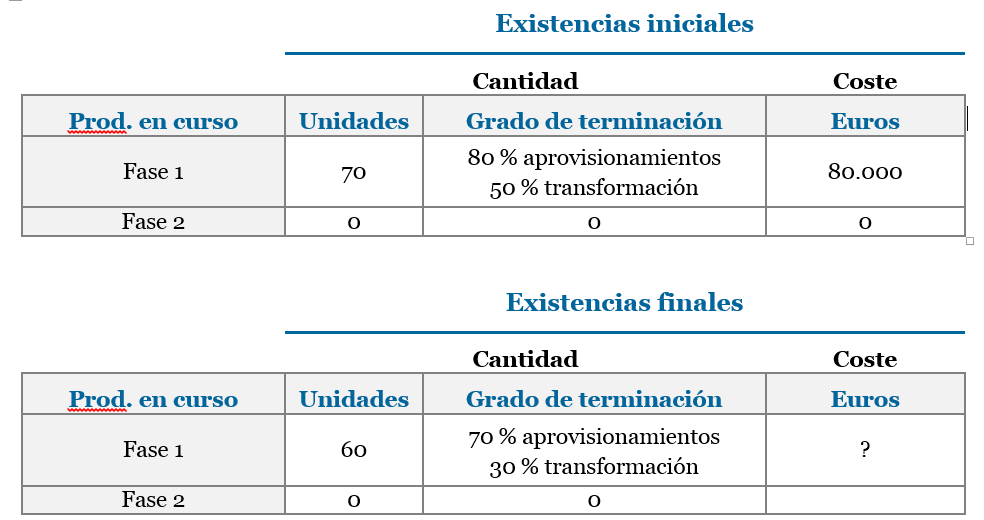 Durante el período se han realizado las siguientes operaciones:Consumo de «Materia prima A» 800.000 euros.Consumo de «Materia prima B» 200.000 euros.Tanto la producción terminada de la Fase 1 como de la Fase 2 ha ascendido a 1.250 unidades físicas.Con relación a los costes indirectos, en el cuadro siguiente se resume el reparto a los distintos centros de la empresa:Durante el período estudiado se ha vendido la totalidad de la producción terminada, es decir 1.250 unidades de producto terminado «T» a un precio de venta de 6.500 euros/unidad.Se pide:Calcular los siguientes conceptos, teniendo en cuenta que el criterio de valoración es el FIFO:(2 puntos) A partir de la siguiente información:Se pide: Calcular el coste total de cada Orden de Fabricación. Para facilitar el procedimiento de cálculo se aporta la siguiente tabla a rellenar):CIP AMASADO= 40.000/4.000= 10€/HCIP HORNEADO= 30.000/2.000= 15€/HCOSTES INDIRECTOSIMPORTEAprovisionamiento1.160Fase 11.479.600Fase 21.250.000Comercialización580.000Administración150.000UNIDADES EQUIVALENTESUNIDADES EQUIVALENTESCOSTE TOTAL POR UNIDAD EQUIVALENTECOSTE TOTAL DE LA PRODUCCIÓN TERMINADAAPROVISIONAMIENTOTRANSFORMACIÓN3.010€/ud3.655.040€1236(1250-56+42)F1. 1233 (1250-35+18)F2. 1250-0=12503.010€/ud3.655.040€COSTESAMASADOHORNEADOCIP40.000 €30.000 €Unidades4.000 h-h2.000 h-máqCoste directo20 €/h22 €/hCONSUMO MPCOSTE MPPRODUCCIÓNPRECIO VENTAOF-P1.200 Kg5 €/ud600 unidades100 €/udOF-S2.000 Kg5 €/ud1.000 unidades120 €/udh-hh-hh-máquinah-máquinaOFOF-POF-SOF-POF-SAMASADO100 h (20€)120 h (20€)80 h50 hHORNEADO60 h (22)200 h(22)40 h (15)100 h (15)OF-POF-SCOSTES DIRECTOSMMPPMOD AMASADOMOD HORNEADO93206000100*20= 200060*22= 13201680010000120*20=2400200*22=4400CIPAMASADOHORNEADO1.600100*10=100040*15=6002.700120*10=1200100*15=1500COSTE TOTAL1092019500